DIREZIONE DIDATTICA DI VIGNOLAspazio riservato all'UfficioRicevuto il ______________Prot. n° _________ / _____				        Al Coordinatore plesso ___________________Oggetto: richiesta cambio turno orario...I... sottoscritt.... ..................................................., docente/ATA assunto a tempo indeterminato/determinato nella Scuola Primaria/dell’Infanzia  ............................., CHIEDEdi poter effettuare un cambio del proprio turno orario con ...l... collega.....................................................:data....................	Firme	.................................................		.................................................VISTO SI AUTORIZZAIl Coordinatore di Plesso ---------------------------------------------------------------------------------------------------------------------DIREZIONE DIDATTICA DI VIGNOLAspazio riservato all'UfficioRicevuto il ______________Prot. n° _________ / _____				        Al Coordinatore plesso ___________________Oggetto: richiesta cambio turno orario...I... sottoscritt.... ..................................................., docente/ATA assunto a tempo indeterminato/determinato nella Scuola Primaria/dell’Infanzia  ............................., CHIEDEdi poter effettuare un cambio del proprio turno orario con ...l... collega.....................................................:data....................	Firme	.................................................		.................................................VISTO SI AUTORIZZAIl Coordinatore di plesso Cognome e nomeDataOrario PrevistoDataOrario RichiestoA)  B) Cognome e nomeDataOrario PrevistoDataOrario RichiestoA)  B) 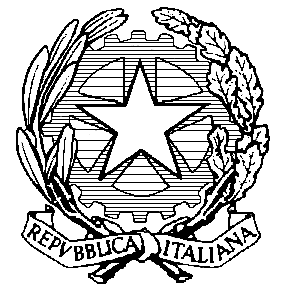 